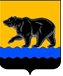  ГЛАВА ГОРОДА НЕФТЕЮГАНСКА постановлениег.НефтеюганскО награжденииВ соответствии с Положением о наградах и почётном звании муниципального образования город Нефтеюганск, утвержденным решением Думы города Нефтеюганска от 31.10.2016 № 30-VI, представленными ходатайствами заведующего муниципальным бюджетным дошкольным образовательным учреждением города Нефтеюганска «Детский сад № 18 «Журавлик» Г.Р.Муртазиной от 11.09.2020 № 446, заведующего муниципальным бюджетным дошкольным образовательным учреждением города Нефтеюганска «Детский сад № 1 «Рябинка» Ю.В.Саитовой от 09.09.2020 № 473, заведующего муниципальным бюджетным дошкольным образовательным учреждением  города Нефтеюганска «Детский сад № 17 «Сказка» Т.И.Бухтияровой от 10.09.2020 № 197, заведующего муниципальным бюджетным дошкольным образовательным учреждением  города Нефтеюганска «Детский сад № 5 «Ивушка» Г.А.Макаркиной от 10.09.2020      № 190, заведующего муниципальным бюджетным дошкольным образовательным учреждением  города Нефтеюганска «Детский сад № 2 «Колосок» И.Н.Лебедевой от 15.09.2020 № 368, директора муниципального бюджетного общеобразовательного учреждения  «Школа развития № 24» Н.Н.Кривошеевой от 15.09.2020 № 442, директора муниципального бюджетного общеобразовательного учреждения «Средняя общеобразовательная школа № 7» Е.И.Суровцовой от 10.09.2020 № 1316, исполняющего обязанности директора муниципального бюджетного общеобразовательного учреждения «Средняя общеобразовательная школа № 5» Многопрофильная» А.М.Ахметовой от 14.09.2020 № 509, директора муниципального бюджетного общеобразовательного учреждения «Лицей № 1» Т.И.Лукьянчиковой от 14.09.2020 № 588, директора муниципального бюджетного общеобразовательного учреждения «Средняя общеобразовательная школа № 8» Е.Н.Рубцовой от 14.09.2020 № 558, директора муниципального бюджетного общеобразовательного учреждения «Средняя общеобразовательная школа № 6» Т.Н.Барматиной от 11.09.2020                    № 388, директора муниципального бюджетного общеобразовательного учреждения «Средняя общеобразовательная школа № 14» А.Г.Фахрутдиновой от 10.09.2020 № 925, директора муниципального бюджетного общеобразовательного учреждения «Начальная школа № 15» Т.В.Лактиной от 11.09.2020 № 04-19/358, директора муниципального бюджетного учреждения дополнительного образования «Центр дополнительного образования «Поиск» И.А.Шейфер-Грушко от 11.09.2020 № 313, директора муниципального бюджетного общеобразовательного учреждения «Средняя общеобразовательная школа № 1» И.В.Славинской от 11.09.2020 № 194, директора муниципального бюджетного общеобразовательного учреждения «Средняя общеобразовательная школа № 3 имени А.А.Ивасенко» А.А.Скоковой от 14.09.2020 № 454, директора муниципального бюджетного общеобразовательного учреждения «Средняя общеобразовательная школа                                № 13» Ю.И.Рудзинского от 11.09.2020 № 868, директора частного общеобразовательного учреждения «Нефтеюганская православная гимназия» А.И.Быкасова от 11.09.2020 № 370, директора муниципального бюджетного учреждения дополнительного образования «Дом детского творчества» О.С.Батюковой от 10.09.2020 № 526, директора муниципального бюджетного общеобразовательного учреждения «Средняя общеобразовательная кадетская школа № 4» Л.И.Степкиной от 11.09.2020 № 750, председателя комитета культуры и туризма администрации города Нефтеюганска И.Ю.Лев от 17.09.2020 № ИСХ.ККиТ-2947-0  постановляю: 1.Наградить:1.1.Почетной грамотой главы города Нефтеюганска:1.1.1.за высокое профессиональное мастерство, значительный вклад в развитие образования города Нефтеюганска и в связи с Днём учителя:1.1.2.за высокое профессиональное мастерство, значительный вклад в развитие образования в сфере культуры и в связи с Днём учителя:1.2.Благодарственным письмом главы города Нефтеюганска:1.2.1.за безупречную работу, достигнутые успехи в труде и в связи с Днём воспитателя и всех дошкольных работников:1.2.2.за безупречную работу, значительный вклад в развитие образования города Нефтеюганска и в связи с Днём учителя:1.2.3.за безупречную работу, значительный вклад в развитие образования в сфере культуры и в связи с Днём учителя:1.2.4.за многолетний добросовестный труд, значительный вклад в развитие образования города Нефтеюганска, в связи с Днём учителя                                и 60-летним юбилеем:2.Вручить лицам, указанным в пункте 1 настоящего постановления, подарочно-сувенирную продукцию, цветы согласно приложению к постановлению.3.Департаменту по делам администрации города (Прокопович П.А.) разместить постановление на официальном сайте органов местного самоуправления города Нефтеюганска в сети Интернет.4.Контроль исполнения постановления оставляю за собой.Глава города Нефтеюганска                                    	                      С.Ю.ДегтяревПриложение к постановлениюглавы города от 23.09.2020 № 55Подарочно-сувенирная продукция, цветыот 23.09.2020            № 55БелёвуВеру Петровну-учителя начальных классов муниципального бюджетного общеобразовательного учреждения «Лицей № 1»;ВолковуНаталию Евгеньевну-учителя физической культуры муниципального бюджетного общеобразовательного учреждения «Средняя общеобразовательная школа № 7»;ДонскуюОльгу Демьяновну-заместителя директора по учебно-воспитательной работе муниципального бюджетного общеобразовательного учреждения «Средняя общеобразовательная школа № 14»;Паршкину Валентину Николаевну-заместителя директора по учебно-воспитательной работе муниципального бюджетного общеобразовательного учреждения «Средняя общеобразовательная школа № 8»;ХайновскуюВеру Ивановну-учителя географии муниципального бюджетного общеобразовательного учреждения «Средняя общеобразовательная школа № 5 «Многопрофильная»;ЭлекинуСветлану Алексеевну-учителя начальных классов муниципального бюджетного общеобразовательного учреждения «Средняя общеобразовательная школа № 6».СевостьяновуЮлию Владимировну-преподавателя муниципального бюджетного учреждения дополнительного образования «Детская музыкальная школа имени В.В.Андреева»;СкубченкоТатьяну Георгиевну-педагога-психолога муниципального бюджетного учреждения дополнительного образования «Детская музыкальная школа имени В.В.Андреева»;СотникОльгу Васильевну-преподавателя муниципального бюджетного учреждения дополнительного образования «Детская музыкальная школа имени В.В.Андреева».АбдуллинуАнузу Анваровну-старшего воспитателя муниципального бюджетного общеобразовательного «Школа развития № 24»;ДаниловуСветлану Дамировну-заместителя заведующего муниципального бюджетного дошкольного образовательного учреждения города Нефтеюганска «Детский сад № 18 «Журавлик»;ЗыряновуЕлену Николаевну-воспитателя муниципального бюджетного дошкольного образовательного учреждения «Детский сад № 5 «Ивушка»;ИванченкоМарию Владимировну-заместителя заведующего муниципального бюджетного дошкольного образовательного учреждения города Нефтеюганска «Детский сад № 1 Рябинка»;КовбасюкВалентину Александровну-шеф-повара муниципального бюджетного дошкольного образовательного учреждения города Нефтеюганска «Детский сад № 2 «Колосок»;КонстантиновуЛарису Владимировну-воспитателя муниципального бюджетного дошкольного образовательного учреждения города Нефтеюганска «Детский сад № 17 «Сказка».АлейниковуТатьяну Геннадьевну-учителя начальных классов муниципального бюджетного общеобразовательного учреждения «Средняя общеобразовательная кадетская школа № 4»;АлексеевуТатьяну Филипповну-учителя русского языка и литературы муниципального бюджетного общеобразовательного учреждения «Средняя общеобразовательная школа № 1»;ЕрмолинуСветлану Юрьевну-педагога дополнительного образования муниципального бюджетного общеобразовательного учреждения «Начальная школа № 15»;ЛевченкоСветлану Владимировну-педагога дополнительного образования муниципального бюджетного учреждения дополнительного образования «Центр дополнительного образования «Поиск»;ЛукьяновуЕвгению Степановну-методиста муниципального бюджетного учреждения дополнительного образования «Дом детского творчества»;Муртазину Лилию Мавлидзяновну-учителя начальных классов муниципального бюджетного общеобразовательного учреждения «Средняя общеобразовательная школа № 3 имени А.А.Ивасенко»;ШуруповуНаталью Трофимовну-педагога-библиотекаря муниципального бюджетного общеобразовательного учреждения «Средняя общеобразовательная школа № 13».Валееву Гузель Шамилевну-преподавателя муниципального бюджетного учреждения дополнительного образования «Детская музыкальная школа имени В.В.Андреева»;ХарлановуСветлану Петровну-преподавателя муниципального бюджетного учреждения дополнительного образования «Детская музыкальная школа имени В.В.Андреева».ИвановуНаталью Сергеевну-заместителя директора по административно-хозяйственной работе частного общеобразовательного учреждения «Нефтеюганская православная гимназия».№ п/пНаименованиеКоличество (штук)Багетная рамка 25Бланк почетной грамотой с символикой города9Бланк благодарственного письма с символикой города16Роза (70 см.)25